Zestaw I - kl. IV, termin oddania 18.11.2016r.Zad. 1 ( 1 pkt )Przestaw jedną zapałkę tak, aby otrzymać równość prawdziwą:VI – IV = XIZad. 2 ( 3 pkt)Pewien zegar działał 80 godzin od chwili uruchomienia. Zegar ten zatrzymał się 18 października o godz.15:09. Podaj dokładną datę i godzinę uruchomienia zegara.Zad. 3 ( 3 pkt )Stu uczniów jechało na zieloną szkołę trzema  autokarami. W pierwszym i drugim było razem 50 uczniów, w drugim i trzecim – 80. Ilu uczniów było w każdym autokarze?Zad. 4 ( 3 pkt )Rozwiąż tę zagadkę:„Wybrałem pewną liczbę, pomnożyłem ją przez 2, do wyniku dodałem 46 i otrzymałem 80. Jaką liczbę wybrałem na początku?”Zad. 5 ( 3 pkt )Duży koń i mały słoń ważą razem 3 t 200 kg(1t = 1000 kg). Waga konia jest 9 razy mniejsza od wagi słonia. Ile waży słoń, a ile koń?POWODZENIA!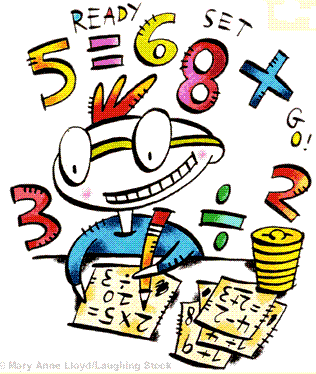 